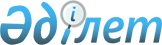 Қазақстан Республикасы Денсаулық сақтау министрлiгi Мемлекеттiк санитарлық-эпидемиологиялық қадағалау комитетiнiң қарамағындағы ұйымдарды қайта атау туралыҚазақстан Республикасы Үкіметінің 2005 жылғы 21 шілдедегі N 760 Қаулысы



      Қазақстан Республикасының Үкiметi 

ҚАУЛЫ ЕТЕДI:





      1. Осы қаулыға қосымшаға сәйкес Қазақстан Республикасы Денсаулық сақтау министрлiгi Мемлекеттiк санитарлық-эпидемиологиялық қадағалау комитетiнiң қарамағындағы ұйымдар (бұдан әрi - ұйымдар) қайта аталсын.




      2. Қазақстан Республикасы Денсаулық сақтау министрлiгi Қазақстан Республикасының заңнамасында белгiленген тәртiппен ұйымдардың әдiлет органдарында мемлекеттiк қайта тiркелуiн қамтамасыз етсiн.




      3. "Қазақстан Республикасы Денсаулық сақтау министрлiгi Мемлекеттiк санитарлық-эпидемиологиялық қадағалау комитетiнiң мәселелерi" туралы Қазақстан Республикасы Үкiметiнiң 2004 жылғы 29 қазандағы N 1125 
 қаулысына 
 (Қазақстан Республикасының ПҮКЖ-ы, 2004 ж., N 42, 534-құжат) мынадай толықтырулар мен өзгерiстер енгiзiлсiн:



      1) 


(Алынып тасталды - 2007.10.12. 


 N 944 


)





      2) көрсетілген қаулымен бекiтiлген Қазақстан Республикасы Денсаулық сақтау министрлiгi Мемлекеттiк санитарлық-эпидемиологиялық қадағалау комитетiнiң қарамағындағы ұйымдардың тiзбесiнде:



      "Органдар" деген бөлiмде:



      1-тармақта:



      "көлiктегi", "көлiгіндегi" деген сөздерден кейiн "мемлекеттiк" деген сөзбен толықтырылсын;



      1) тармақшаның бiрiншi абзацы мынадай редакцияда жазылсын:



      "1) Оңтүстiк-Шығыс өңiрлiк темiр жол көлiгiндегi мемлекеттiк санитарлық-эпидемиологиялық қадағалау басқармасы, төменде санамаланған аумақтық бөлiмшелерiмен бірге:";



      2) тармақшаның бiрiншi абзацы мынадай редакцияда жазылсын:



      "2) Көлiктегi мемлекеттiк санитарлық-эпидемиологиялық қадағалау бас басқармасы, төменде санамаланған аумақтық бөлiмшелерiмен бiрге:";



      3) тармақшаның бiрiншi абзацы мынадай редакцияда жазылсын:



      "3) Батыс өңiрлiк темiр жол көлiгiндегi мемлекеттiк санитарлық-эпидемиологиялық қадағалау басқармасы, төменде санамаланған аумақтық бөлiмшелерiмен бiрге:";



      "Мемлекеттiк мекемелер" деген бөлiмде:



      2-тармақта:



      1) тармақшаның бiрiншi абзацы мынадай редакцияда жазылсын:



      "1) Оңтүстiк-Шығыс өңiрлiк темiр жол көлiгiндегi санитарлық-эпидемиологиялық сараптама орталығы, төменде санамаланған аумақтық бөлімшелерiмен бiрге:";



      2) тармақшаның бiрiншi абзацы мынадай редакцияда жазылсын:



      "2) Көлiктегi бас санитарлық-эпидемиологиялық сараптама орталығы, төменде санамаланған аумақтық бөлiмшелерiмен бірге:".



      


Ескерту. 3-тармаққа өзгерту енгізілді - ҚР Үкіметінің 2007.10.12. 


 N 944 


 (қол қойылған күнінен бастап отыз күнтізбелік күн өткен соң қолданысқа енгізіледі) Қаулысымен.






      4. Осы қаулы 2006 жылғы 1 қаңтардан бастап қолданысқа енгiзiледi.


      Қазақстан Республикасының




      Премьер-Министрі


                                          Қазақстан Республикасы



                                                 Үкiметiнiң



                                          2005 жылғы 21 шілдедегі



                                               N 760 қаулысына



                                                    қосымша




 

 Қазақстан Республикасы Денсаулық сақтау министрлiгi




      Мемлекеттiк санитарлық-эпидемиологиялық қадағалау




        комитетiнiң қарамағындағы ұйымдардың тiзбесi


					© 2012. Қазақстан Республикасы Әділет министрлігінің «Қазақстан Республикасының Заңнама және құқықтық ақпарат институты» ШЖҚ РМК
				
Р/с



N

Қайта аталатын ұйым

Қайта аталған



ұйым

Орналасқан



жерi

1

2

3

4

1

Орталық темiр жол көлiгiндегi санитарлық- эпидемиологиялық қадағалау басқармасы

Оңтүстiк-Шығыс



өңiрлiк темiр



жол көлiгiндегi мемлекеттiк



санитарлық-



эпидемиологиялық



қадағалау



басқармасы

Алматы



қаласы

2

Шымкент бөлiмшелiк темiр жол көлiгiндегi санитарлық- эпидемиологиялық қадағалау басқармасы

Шымкент бөлiмшелiк



темiр жол көлiгiндегi мемлекеттiк санитарлық- эпидемиологиялық қадағалау басқармасы

Шымкент қаласы

3

Жамбыл бөлiмшелiк темiр жол көлiгiндегi санитарлық- эпидемиологиялық қадағалау басқармасы

Жамбыл бөлiмшелiк темiр жол көлiгiндегi мемлекеттiк



санитарлық-



эпидемиологиялық



қадағалау басқармасы

Тараз



қаласы

4

Семей бөлiмшелiк темiр жол көлiгіндегi санитарлық- эпидемиологиялық қадағалау басқармасы

Семей бөлiмшелiк темiр жол көлiгiндегi мемлекеттiк



санитарлық-



эпидемиологиялық



қадағалау басқармасы

Семей



қаласы

5

Защита бөлiмшелiк темiр жол көлiгiндегi санитарлық- эпидемиологиялық қадағалау басқармасы

Защита бөлiмшелiк темiр жол көлiгiндегi мемлекеттiк



санитарлық-



эпидемиологиялық



қадағалау басқармасы

Өскемен



қаласы

6

Ақмола өңiрлiк темiр жол көлiгіндегi санитарлық- эпидемиологиялық қадағалау басқармасы

Көлiктегi мемлекеттiк



санитарлық-



эпидемиологиялық



қадағалау бас



басқармасы

Астана



қаласы

7

Қостанай бөлiмшелiк темiр жол көлiгiндегi санитарлық- эпидемиологиялық қадағалау басқармасы

Қостанай бөлiмшелiк темiр жол көлiгіндегi мемлекеттiк



санитарлық-



эпидемиологиялық қадағалау



басқармасы

Қостанай



қаласы

8

Қарағанды бөлiмшелiк темiр жол көлiгiндегi санитарлық-



эпидемиологиялық қадағалау басқармасы

Қарағанды бөлiмшелiк темiр



жол көлiгiндегi мемлекеттiк



санитарлық-



эпидемиологиялық қадағалау басқармасы

Қарағанды



қаласы

9

Павлодар бөлiмшелiк темiр жол көлiгiндегi санитарлық-



эпидемиологиялық қадағалау басқармасы

Павлодар бөлiмшелiк темiр жол көлiгiндегi мемлекеттiк



санитарлық-



эпидемиологиялық қадағалау басқармасы

Павлодар



қаласы

10

Жаңаарқа бөлiмшелiк темiр жол көлiгiндегi санитарлық-



эпидемиологиялық қадағалау басқармасы

Жаңаарқа бөлiмшелiк темiр жол көлiгiндегi мемлекеттiк



санитарлық-



эпидемиологиялық қадағалау басқармасы

Қарағанды



облысы,



Атасу кентi

11

Көкшетау бөлiмшелiк темiр жол көлiгiндегi санитарлық-



эпидемиологиялық қадағалау басқармасы

Көкшетау бөлiмшелiк темiр жол көлiгiндегi мемлекеттiк



санитарлық-



эпидемиологиялық қадағалау басқармасы

Щучинск



қаласы

12

Атбасар бөлiмшелiк темiр жол көлiгiндегi санитарлық-



эпидемиологиялық қадағалау басқармасы

Атбасар бөлiмшелiк темiр жол көлiгiндегi мемлекеттiк



санитарлық-



эпидемиологиялық қадағалау басқармасы

Атбасар



қаласы

13

Батыс өңірлік темір жол көлiгiндегi санитарлық-



эпидемиологиялық қадағалау басқармасы

Батыс өңірлік темiр жол көлiгiндегi мемлекеттiк



санитарлық-



эпидемиологиялық қадағалау басқармасы

Ақтөбе



қаласы

14

Атырау бөлiмшелiк темiр жол көлiгiндегi санитарлық-



эпидемиологиялық қадағалау басқармасы

Атырау бөлiмшелiк темiр жол көлiгiндегi мемлекеттiк



санитарлық-



эпидемиологиялық қадағалау басқармасы

Атырау



қаласы

15

Орал бөлiмшелiк темiр жол көлiгiндегi санитарлық-



эпидемиологиялық қадағалау басқармасы

Орал бөлiмшелiк темiр жол көлiгiндегi мемлекеттiк



санитарлық-



эпидемиологиялық қадағалау басқармасы

Орал



қаласы

16

Қызылорда бөлiмшелiк темiр жол көлiгiндегi санитарлық-



эпидемиологиялық қадағалау басқармасы

Қызылорда бөлiмшелiк темiр жол көлiгiндегi мемлекеттiк



санитарлық-



эпидемиологиялық қадағалау басқармасы

Қызылорда



қаласы

17

Маңғыстау бөлiмшелiк темiр жол көлiгiндегi санитарлық-



эпидемиологиялық қадағалау басқармасы

Маңғыстау бөлiмшелiк темiр



жол көлiгiндегi мемлекеттiк



санитарлық-



эпидемиологиялық қадағалау басқармасы

Маңғыстау



қаласы

18

Оңтүстік-Шығыс өңірлік әуе көлігіндегі санитарлық- эпидемиологиялық қадағалау басқармасы

Оңтүстік-Шығыс өңірлік әуе көлігіндегі мемлекеттiк



санитарлық-



эпидемиологиялық қадағалау басқармасы

Алматы



қаласы

19

Солтүстік-Батыс өңірлік әуе 



көлiгiндегi санитарлық-



эпидемиологиялық қадағалау басқармасы

Солтүстік-Батыс өңірлік әуе



көлiгiндегi мемлекеттiк



санитарлық-



эпидемиологиялық қадағалау басқармасы 

Астана



қаласы

20

Алматы өңірлік көлiктегi санитарлық-



эпидемиологиялық сараптама орталығы

Оңтүстік-Шығыс өңірлік темiр



жол көлiгiндегi 



санитарлық-



эпидемиологиялық қадағалау басқармасы

Алматы



қаласы

21

Ақмола өңірлік темiр жол көлiгiндегi санитарлық- эпидемиологиялық сараптама орталығы

Көліктегі бас санитарлық-



эпидемиологиялық сараптама орталығы

Астана



қаласы
